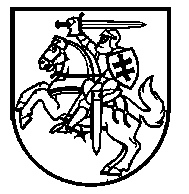 LIETUVOS RESPUBLIKOS ŠVIETIMO, MOKSLO IR SPORTO MINISTRASĮSAKYMASDĖL 2021–2022 MOKSLO METŲ NACIONALINIŲ MOKINIŲ PASIEKIMŲ PATIKRINIMŲ TVARKARAŠČIO IR VYKDYMO BŪDO PATVIRTINIMO 2021 m. gruodžio 27 d. Nr. V-2304VilniusVadovaudamasi Nacionalinių mokinių pasiekimų patikrinimų organizavimo ir vykdymo tvarkos aprašo, patvirtinto Lietuvos Respublikos švietimo, mokslo ir sporto ministro 2017 m. sausio 4 d. įsakymu Nr. V-6 „Dėl Nacionalinių mokinių pasiekimų patikrinimų organizavimo ir vykdymo tvarkos aprašo patvirtinimo“, 5 ir 12 punktais, t v i r t i n u  2021–2022 mokslo metų nacionalinių mokinių pasiekimų patikrinimų tvarkaraštį ir vykdymo būdą (pridedama).Švietimo, mokslo ir sporto ministrė	Jurgita ŠiugždinienėPATVIRTINTA Lietuvos Respublikos švietimo, mokslo ir sporto ministro 2021 m. gruodžio 27 d. įsakymu Nr. V-23042021–2022 MOKSLO METŲ NACIONALINIŲ MOKINIŲ PASIEKIMŲ PATIKRINIMŲ TVARKARAŠTIS IR VYKDYMO BŪDAS Pastabos: 1.	*Dalyvauja visi mokiniai, turintys specialiųjų ugdymosi poreikių, kuriems pritaikomos nacionalinių mokinių pasiekimų patikrinimų užduočių formos, vykdymo ir vertinimo instrukcijos. 2.	**Dalyvauja mokiniai, kurie mokosi mokykloje, kurioje įteisintas mokymas baltarusių, lenkų, rusų kalba.__________________________________Pasiekimų patikrinimasDataPradžiaVykdymo būdas1. 4 klasių skaitymas1. 4 klasių skaitymas1. 4 klasių skaitymas1. 4 klasių skaitymas1.1. I srautas2022 m. balandžio 1 d.9 val.*Elektroninis1.2. II srautas2022 m. balandžio 1 d.11 val.**Elektroninis1.3. III srautas2022 m. balandžio 4 d.9 val.Elektroninis2. 4 klasių matematika2. 4 klasių matematika2. 4 klasių matematika2. 4 klasių matematika2.1. I srautas2022 m. balandžio 5 d.9 val.*Elektroninis2.2. II srautas2022 m. balandžio 5 d.11 val.**Elektroninis2.3. III srautas2022 m. balandžio 6 d.9 val.Elektroninis3. 4 klasių pasaulio pažinimas3. 4 klasių pasaulio pažinimas3. 4 klasių pasaulio pažinimas3. 4 klasių pasaulio pažinimas3.1. I srautas2022 m. balandžio 7 d.9 val.*Elektroninis3.2. II srautas2022 m. balandžio 7 d.11 val.**Elektroninis3.3. III srautas2022 m. balandžio 8 d.9 val.Elektroninis4. 6 klasių skaitymas4. 6 klasių skaitymas4. 6 klasių skaitymas4. 6 klasių skaitymas4.1. I srautas2022 m. balandžio 11 d.9 val.*Elektroninis4.2. II srautas2022 m. balandžio 11 d.11 val.**Elektroninis4.3. III srautas2022 m. balandžio 12 d.9 val.Elektroninis5. 6 klasių matematika5. 6 klasių matematika5. 6 klasių matematika5. 6 klasių matematika5.1. I srautas2022 m. balandžio 13 d.9 val.*Elektroninis5.2. II srautas2022 m. balandžio 13 d.11 val.**Elektroninis5.3. III srautas2022 m. balandžio 14 d.9 val.Elektroninis6. 8 klasių skaitymas6. 8 klasių skaitymas6. 8 klasių skaitymas6. 8 klasių skaitymas6.1. I srautas2022 m. balandžio 25 d.9 val.*Elektroninis6.2. II srautas2022 m. balandžio 25 d.11 val.**Elektroninis6.3. III srautas2022 m. balandžio 26 d.9 val.Elektroninis7. 8 klasių matematika7. 8 klasių matematika7. 8 klasių matematika7. 8 klasių matematika7.1. I srautas2022 m. balandžio 27 d.9 val.*Elektroninis7.2. II srautas2022 m. balandžio 27 d.11 val.**Elektroninis7.3. III srautas2022 m. balandžio 28 d.9 val.Elektroninis8. 8 klasių socialiniai mokslai8. 8 klasių socialiniai mokslai8. 8 klasių socialiniai mokslai8. 8 klasių socialiniai mokslai8.1. I srautas2022 m. balandžio 29 d.9 val.*Elektroninis8.2. II srautas2022 m. balandžio 29 d.11 val.**Elektroninis8.3. III srautas2022 m. gegužės 2 d.9 val.Elektroninis9. 8 klasių gamtos mokslai9. 8 klasių gamtos mokslai9. 8 klasių gamtos mokslai9. 8 klasių gamtos mokslai9.1. I srautas2022 m. gegužės 3 d.9 val.*Elektroninis9.2. II srautas2022 m. gegužės 3 d.11 val.**Elektroninis9.3. III srautas2022 m. gegužės 4 d.9 val.Elektroninis